桃園環教繪本抽獎活動(一)玩遊戲學環保-抽獎二重送活動內容：完成互動遊戲『今天你要買什麼』，可以參加兩種不同抽獎活動。遊戲網址：https://reurl.cc/4RgoqY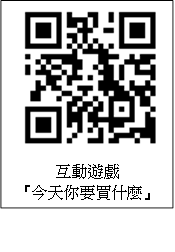 《第一重》活動時間：109/4/1~109/7/31抽獎日期：109/8/3抽獎辦法：步驟1:進行『今天你要買什麼』互動遊戲步驟2:遊戲過關後，即獲得抽獎資格。抽獎獎品：特獎【富力森微電腦健康氣炸鍋】1名、好禮【桌遊 電力啟動Power On!】9名《第二重》活動時間：即日起至109/8/31止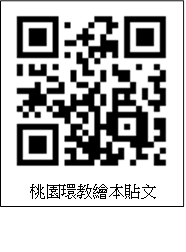 抽獎日期：109/9/1抽獎辦法：步驟1:進行『今天你要買什麼』互動遊戲，並截圖遊戲中畫面。步驟2:留言「桃園環教繪本網頁遊戲好好玩」。步驟3:標記兩位好友並分享貼文，即可獲得抽獎資格。貼文連結網址：https://reurl.cc/kdXxbb抽獎獎品：【107或108年度桃園環教繪本】1套，共40名。(二)轉動環境抽好禮活動時間：109/4/1-109/6/30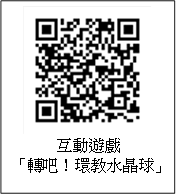 抽獎日期：109/7/1活動內容：步驟1:前往『轉吧！環教水晶球』互動遊戲。步驟2:回答網頁遊戲中「桃園環教繪本」相關問題。步驟3:全數答對即完成任務，可參加抽獎。遊戲網址：http://tydep-eew.com.tw/2020eee/event/game1/抽獎獎品：特獎【ipad】1名、好禮【威秀影城電影票2張】100名(三)看桃園環境教育繪本 嘟嘟園長煎餅送給你活動時間：109/4/20-109/5/20抽獎日期：109/5/30前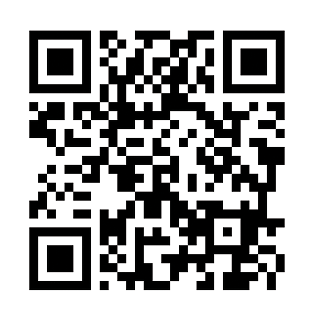 活動內容：步驟1:前往『看桃園環境教育繪本 嘟嘟園長煎餅送給你』互動遊戲。步驟2:回答網頁遊戲中「桃園環教繪本」相關問題。步驟3:全數答對即完成任務，可參加抽獎。遊戲網址：http://inature.azurewebsites.net/抽獎獎品：嘟嘟煎餅150名。